RECTORAT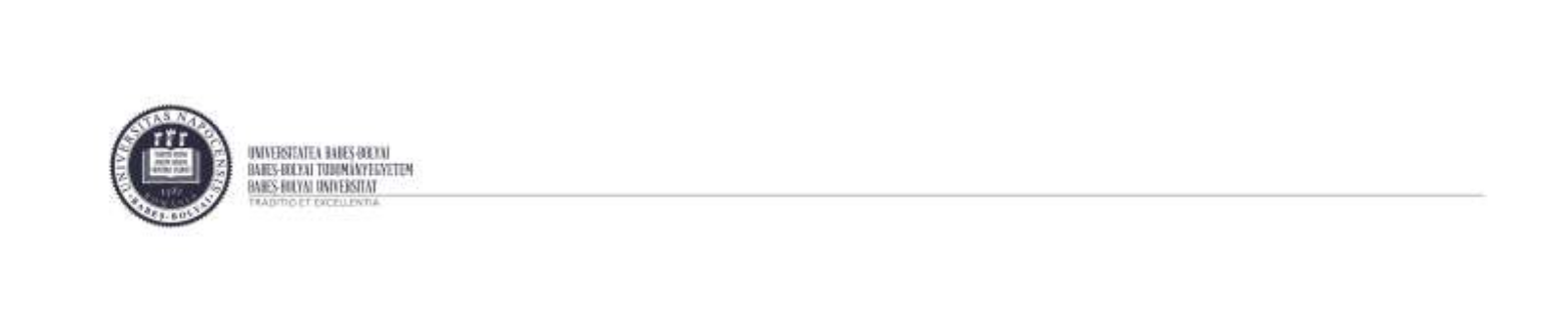 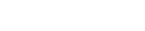 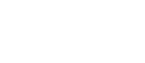 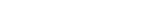 Str. M. Kogălniceanu nr. 1Cluj-Napoca, RO-400084Tel.: 0264-40.53.00Fax: 0264-59.19.06rector@ubbcluj.ro www.ubbcluj.roSTRUCTURA ANULUI UNIVERSITAR2018 - 2019- Liniile de studiu Maghiară și Germană –- Aprobată de Consiliul de Administrație prin Hotărârea nr. 25.198 din 12.12.2017și de Senatul UBB prin Hotărârea nr. 450 din 15.01.2018 -SEMESTRUL ISEMESTRUL IISEMESTRUL II – Anii terminali* Sesiunea de restanțe se poate organiza fie în februarie/iulie, fie în prima săptămână a lunii septembrie.**Conform Ordinului MECTS nr. 3.955 din 9 mai 2008 (MO nr. 440/12.06.2008) privind aprobarea Cadrului general de organizare a stagiilor de practică în cadrul programelor de studii universitare de licență și de masterat (Art.4, alin.2) – Perioada de desfășurare a stagiului de practică poate fi cuprinsă atât în cursul anului universitar, cât și în perioada vacanțelor universitare.27.09.2018 - 28.09.2018pregătirea anului universitarpregătirea anului universitar01.10.2018 - 21.12.2018activitate didactică12 săptămâni(Vineri, 30.11.2018, Sfântul Andrei - zi liberă)24.12.2018 - 06.01.2019vacanță2 săptămâni07.01.2019 - 20.01.2019activitate didactică2 săptămâni21.01.2019 - 10.02.2019sesiune de examene3 săptămâni(Joi, 24.01.2019, Ziua Unirii Principatelor Române - zi liberă)11.02.2019 - 17.02.2019vacanță1 săptămână18.02.2019 - 24.02.2019sesiune de restanțe*1 săptămână25.02.2019 - 21.04.2019activitate didactică8 săptămâni22.04.2019 - 28.04.2019vacanța de Paște1 săptămână29.04.2019 - 09.06.2019activitate didactică6 săptămâni(Miercuri, 01.05.2019, Ziua Muncii - zi liberă)10.06.2019 - 30.06.2019sesiune de examene3 săptămâni(Luni, 10.06.2019, a II-a zi de Rusalii - zi liberă)01.07.2019 - 07.07.2019vacanță1 săptămână08.07.2019 - 14.07.2019sesiune de restanțe*1 săptămână15.07.2019 - 28.07.2019perioada de practică**unde este cazul (2 săptămâni)29.07.2019 - 30.09.2019vacanță9 săptămâni25.02.2019 - 21.04.2019activitate didactică8 săptămâni22.04.2019 - 28.04.2019vacanța de Paște1 săptămână29.04.2019 - 26.05.2019activitate didactică4 săptămâni(Miercuri, 01.05.2019, Ziua Muncii - zi liberă)27.05.2019 - 09.06.2019sesiune de examene2 săptămâni(Sâmbătă, 01.06.2019, Ziua Copilului - zi liberă)10.06.2019 - 16.06.2019sesiune de restanțe1 săptămână(Luni, 10.06.2019, a II-a zi de Rusalii - zi liberă)17.06.2019 - 30.07.2019pregătirea examenuluide licență/disertație2 săptămâni01.07.2019 - 07.07.2019examen delicență/disertație1 săptămână